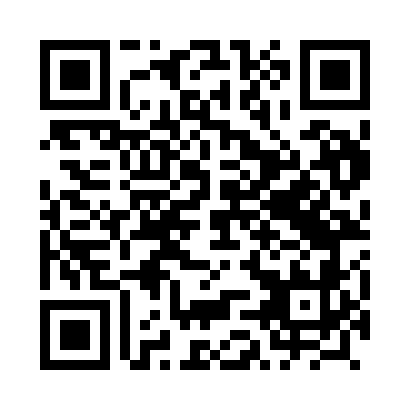 Prayer times for Kaniwola, PolandMon 1 Apr 2024 - Tue 30 Apr 2024High Latitude Method: Angle Based RulePrayer Calculation Method: Muslim World LeagueAsar Calculation Method: HanafiPrayer times provided by https://www.salahtimes.comDateDayFajrSunriseDhuhrAsrMaghribIsha1Mon4:046:0312:324:597:028:532Tue4:026:0012:315:007:038:553Wed3:595:5812:315:017:058:574Thu3:565:5612:315:027:078:595Fri3:535:5412:305:047:089:016Sat3:505:5112:305:057:109:047Sun3:475:4912:305:067:129:068Mon3:445:4712:305:077:139:089Tue3:415:4512:295:087:159:1110Wed3:385:4312:295:097:179:1311Thu3:355:4012:295:117:189:1512Fri3:325:3812:295:127:209:1813Sat3:295:3612:285:137:229:2014Sun3:265:3412:285:147:239:2315Mon3:235:3212:285:157:259:2516Tue3:205:3012:285:167:279:2817Wed3:175:2712:275:177:289:3018Thu3:145:2512:275:187:309:3319Fri3:115:2312:275:197:329:3520Sat3:085:2112:275:217:339:3821Sun3:045:1912:275:227:359:4122Mon3:015:1712:265:237:369:4323Tue2:585:1512:265:247:389:4624Wed2:555:1312:265:257:409:4925Thu2:515:1112:265:267:419:5226Fri2:485:0912:265:277:439:5427Sat2:455:0712:255:287:459:5728Sun2:415:0512:255:297:4610:0029Mon2:385:0312:255:307:4810:0330Tue2:345:0112:255:317:5010:06